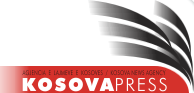 Rr. Hamëz Jashari, nr. 28, Prishtinë 
Adresa në internet: www.kosovapress.com   
E-maili: administrata@kosovapress.com  Tel: +38 249 721,                                                   KONKURS Agjencia e Lajmeve KosovaPress shpall konkurs për këto pozita:1)          2 Zyrtar/e të MarketingutKualifikimet e kërkuara:Diplomë Universiteti (preferohen drejtime: marketing, ekonomi, shkenca sociale)Pervojë pune në MarketingTë jetë komunikativ/e, kreativ/e dhe i/e gatshëm për punë në ekipëNjohuri të gjuhës angleze (e preferueshme)Patent shoferit kategoria B (e preferueshme)Konkursi mbetët i hapur deri me 15 Maj 2017Të gjithë të interesuarit mund te dergojne CV se bashku me nje Leter Motivuese ne  email adresen: beneta.sinidolli@kosovapress.com ose te lajmerohen ne numrat tane te telefonit 045/89 88 89 dhe 038/ 249 -721 ext 102